1.1	рассмотреть распределение полосы частот 50−54 МГц любительской службе в Районе 1 в соответствии с Резолюцией 658 (ВКР-15);Базовая информацияПункт 1.1 повестки дня ВКР-19, в случае его принятия, обеспечит возможность глобального согласования полосы частот 50−54 МГц для любительской службы. В настоящее время МСЭ распределяет полосу частот 50−54 МГц любительской службе на первичной основе в Районах 2 и 3. В Районе 1 эта полоса в настоящее время распределена на первичной основе только радиовещательной службе. Однако в п. 5.169 Регламента радиосвязи предусмотрено заменяющее распределение любительской службе на первичной основе в ряде стран Района 1, а в п. 5.165 предусмотрено дополнительное распределение фиксированной и подвижной, за исключением воздушной подвижной, службам на первичной основе в ряде стран Района 1. ВКР-15 приняла решение провести исследование совместного использования частот любительской службой и действующими службами в Районе 1 в целях распределения на первичной основе, которое будет способствовать дальнейшему согласованию во всемирном масштабе и обеспечению возможности эксплуатации на международном уровне. Диапазон частот 30−80 МГц обозначает область перехода между режимами ионосферного и неионосферного распространения радиоволн и поэтому представляет особый интерес для проведения экспериментов и исследований в рамках любительской службы. Радиолюбители используют распределения любительской службе для проведения научно-технических исследований и экспериментов, организации связи после стихийных бедствий, обеспечения некоммерческой службы связи общего пользования и ведения других видов деятельности, направленных на содействие техническому образованию, развитие методов работы по радио и укрепление международной доброй воли. Эти характеристики и использование данной полосы соответствуют цели этой службы, как она определена в п. 1.56 Регламента радиосвязи, способствуют участию специалистов-практиков в научно-технических исследованиях, а также помогают разрабатывать методы работы по радио, что также полезно для обеспечения связи в чрезвычайных ситуациях.МЕЖАМЕРИКАНСКИЕ ПРЕДЛОЖЕНИЯСТАТЬЯ 5Распределение частотРаздел IV  –  Таблица распределения частот
(См. п. 2.1)

NOC	IAP/11A1/147–75,2 МГцОснования:	Пункт 1.1 повестки дня ВКР-19 относится к Району 1.	IAP/11A1/2Учитывая, что пункт 1.1 повестки дня ВКР-19 относится только к Району 1, каких-либо изменений для Района 2 не предлагается. Кроме того, любые изменения, внесенные в Регламент радиосвязи в рамках пункта 1.1 повестки дня ВКР-19, не должны влиять на существующее распределение любительской службе в полосе 50−54 МГц в Районе 2, а также не должны каким бы то ни было образом изменять процедурные или регламентарные положения, применимые в Районе 2.Основания:	Пункт 1.1 повестки дня ВКР-19 относится к Району 1.______________Всемирная конференция радиосвязи (ВКР-19)
Шарм-эль-Шейх, Египет, 28 октября – 22 ноября 2019 года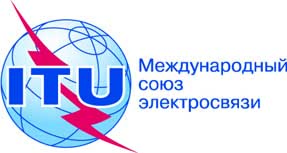 ПЛЕНАРНОЕ ЗАСЕДАНИЕДополнительный документ 1
к Документу 11-R24 июня 2019 годаОригинал:	английский/
испанскийГосударства – члены Межамериканской комиссии по электросвязи (СИТЕЛ)Государства – члены Межамериканской комиссии по электросвязи (СИТЕЛ)ПРЕДЛОЖЕНИЯ ДЛЯ РАБОТЫ КОНФЕРЕНЦИИПРЕДЛОЖЕНИЯ ДЛЯ РАБОТЫ КОНФЕРЕНЦИИПункт 1.1 повестки дняПункт 1.1 повестки дняРаспределение по службамРаспределение по службамРаспределение по службамРайон 1Район 2Район 350–54		ЛЮБИТЕЛЬСКАЯ		5.162А  5.167  5.167A  5.168  5.17050–54		ЛЮБИТЕЛЬСКАЯ		5.162А  5.167  5.167A  5.168  5.170